Выполненную работу (сохраненный документ + скриншот открытого браузера с полученным результатом, чтоб внизу была видна дата и время) отправлять на почту bka03@mail.ruВнимание! Если Вы не присылаете выполненные работы, остается долг, который вам все равно придется сдавать!За практические работы ставится оценка!Практические работы по HTMLЗадание № 1. Создание простейшего файла HTMLСоздайте личную папку, куда вы будете сохранять все файлы своего сайта.Запустите программу Блокнот (Notepad).Наберите в окне программы простейший файл HTML.<HTML><HEAD><TITLE>Учебный файл HTML</TITLE></HEAD><BODY>Расписание занятий на вторник</BODY></HTML>Сохраните файл под именем RASP.HTML (обязательно укажите тип файла HTML при сохранении) в личной папке.Для просмотра Web-страницы используйте любую программу браузера (Internet Explorer, Opera, Mozilla Firefox или другую). Для этого, не покидая программу Блокнот (сверните окно на панель задач), откройте личную папку и двойным кликом по файлу RASP.HTML откройте окно браузера.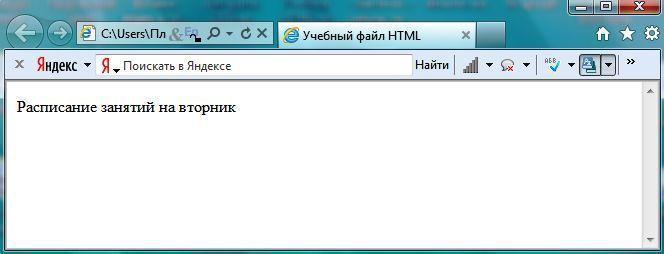 Рис.1На экране вы увидите результат работы, изображенный на рисунке 1.Задание № 2. Управление расположением текста на экранеПри необходимости откройте текст Web-страницы в Блокноте (1 щелчок правой клавишей мыши по файлу RASP.HTML, в контекстном меню выбрать команду Открыть с помощью... и выбрать программу Блокнот). При необходимости открыть файл в браузере– двойной клик по значку файла левой клавишей мыши.Внести изменения в файл RASP.HTML, расположив слова Расписание, занятий, на вторник на разных строках.<HTML><HEAD><TITLE>Учебный файл HTML</TITLE></HEAD><BODY>Расписаниезанятийна вторник</BODY></HTML>Сохраните текст с внесенными изменениями в файле RASP.HTML (меню Файл | Сохранить). Если у вас уже отображается Web-страница, то вам достаточно переключиться на панели задач на программу браузера и обновить эту страницу (кнопка ). Изменилось ли отображение текста на экране?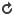 Не удивляйтесь тому, что внешний вид вашей Web-страницы не изменился.Не забывайте каждый раз сохранять текст Web-страницы при ее корректировке в программе Блокнот и обновлять страницу при ее просмотре в программе браузера.Задание № 3. Некоторые специальные команды форматирования текстаСуществуют специальные команды, выполняющие перевод строки и задающие начало нового абзаца. Кроме того существует команда, запрещающая программе браузера изменять каким-либо образом изменять форматирование текста и позволяет точно воспроизвести на экране заданный фрагмент текстового файла.Тег перевода строки <BR> отделяет строку от последующего текста или графики.Тег абзаца <P> тоже отделяет строку, но еще добавляет пустую строку, которая зрительно выделяет абзац.Оба тега являются одноэлементными, тег <P> – двойной, т.е. требуется закрывающий тег.Внесите изменения в файл RASP.HTML<HTML><HEAD><TITLE>Учебный файл HTML</TITLE></HEAD><BODY><P>Расписание</P><BR>занятий<BR>на вторник</BODY></HTML>Сохраните внесенные изменения, переключитесь на панели задач на программу браузера, обновите Web-страницу.Как изменилось отображение текста на экране? Выглядеть ваша Web-страница будет примерно так, как показано на рисунке 2.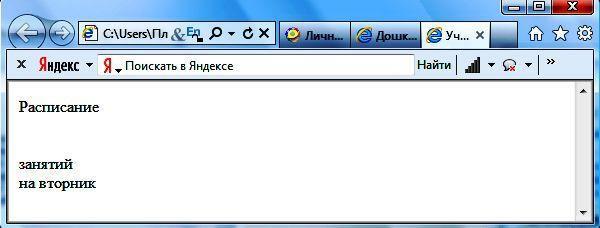 Рис. 2